Правила 04Если вы почувствовали запах газа на улице, в подъезде (подвале):• выйдите сами и выведите людей из зоны утечки газа (не менее 5 м); 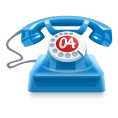 • позвоните диспетчеру газовой службы по тел: 04 (с моб. 104); • сообщите точный адрес, где происходит утечка газа, имя и фамилию; • не допускайте в зону утечки посторонних людей и автотранспорт; • дождитесь прибытия бригады АДС. Если у вас на кухне газовая плита:• не устраняйте самовольно неисправности в плите, отключите газ и вызовите мастера газовой службы; 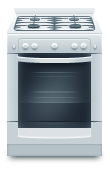 • при появлении запаха газа закройте все газовые краны, проветрите помещения, не зажигайте огня, не включайте и не выключайте электроприборы, вызовите аварийную бригаду по телефону: 04 (с моб. 104); • соблюдайте правила зажигания горелок. Во время работы плиты следите за вентиляцией кухни: приоткрывайте форточки, не закрывайте решетки вентиляционных каналов; • проветривайте духовой шкаф перед зажиганием горелок; • не оставляйте зажжённые горелки без присмотра. При внезапном потухании пламени немедленно закройте все газовые краны, тщательно проветрите кухню; • не допускайте к газовым приборам детей дошкольного возраста, престарелых людей и лиц в нетрезвом виде; • не привязывайте к газопроводам веревки, не сушите белье и волосы над пламенем горелок; • не отапливайте помещение с помощью газовой плиты; • закрывайте кран стояка перед плитой после каждого пользования газом. Если вы пользуетесь газовой колонкой:• помещение, где устанавливается газовая колонка обязательно должно иметь свободный доступ воздуха извне (окно, форточка, дверь с выходом на открытый балкон) и вентиляционную вытяжку у потолка; 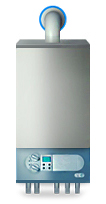 • устанавливать или ремонтировать газовую колонку самостоятельно запрещено; • нельзя использовать газовую колонку с неисправной автоматикой безопасности;• при неисправности газового оборудования вызовите специалиста газораспределительной организации по месту жительства; • регулярно проводите техническое обслуживание газового оборудования. Если вы пользуетесь газовой отопительной печью (ОВП):• перед розжигом газовой печи обязательно ОТКРОЙТЕ ШИБЕР, а затем дверцу поддувала; 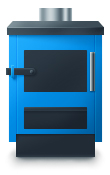 • проветрите не менее 5 минут топку, дымоход и помещение; • обязательно проверьте тягу в дымоходе. Для этого поднесите полоску бумаги к смотровому отверстию топки или стабилизатора тяги. Если полоска бумаги втягивается в сторону топки - тяга нормальная, если же она отклоняется в обратную от топки сторону – тяги нет. При отсутствии тяги пользоваться печью запрещено. Тяга проверяется до розжига и через 5-7 минут после включения горелки печи; • если печь исправна и тяга в дымоходе хорошая, зажгите запальник. При горящем запальнике откройте кран основной горелки и зажгите ее; • если горелка погасла, то немедленно закройте кран, снова проветрите топку в течение 5 минут и повторите все операции по розжигу основной горелки; • газовая горелка должна гореть во всех отверстиях без копоти, пламя должно быть фиолетово-синего цвета; • регулярно проверяйте состояние вентиляционных и дымовых каналов: очищайте их от снега, наледи и посторонних предметов; • почувствовав запах газа, немедленно прекратите пользоваться печью и обратитесь в газовую службу по телефону. Если ли вы эксплуатируете газовый баллон СУГ:• своевременно обнаруживайте утечки газа по запаху, по звуку (шипению), по запотеванию или обмерзанию места утечки, обмыливанием мест возможных утечек газа; 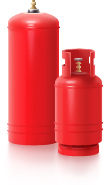 • не допускайте эксплуатацию установок с утечкой газа; • применять огонь для обнаружения утечек газа в баллоне категорически запрещается; • при появлении запаха газа вызовите аварийную бригаду по телефону: 04 (с моб. 104), закройте вентиль (клапан) баллона, проветрите помещение, не зажигайте огня, вынесите баллон на улицу; • не храните баллоны в подвалах, коридорах и санузлах; • не устанавливайте баллоны ближе 0,5 м к газовой плите и 1 м от отопительных приборов (радиаторов отопления или печей). Уважаемые потребители газа! Будьте бдительны!Угарный газ не имеет цвета и запаха. Отравление происходит незаметно, и может привести к гибели. Достаточно 0,08% углекислого газа, чтобы человек почувствовал головную боль и удушье. При повышении концентрации до 0,32 % возникает паралич и потеря сознания (смерть наступает через 30 минут). При концентрации выше 1,2 % сознание теряется уже после 2-3 вдохов, человек умирает менее чем через 3 минуты. Обратитесь в ГРО по месту жительства для прохождения инструктажа по безопасному использованию газа в быту. 